Andrea Black©2019 Workshop Series 2Professional DevelopmentSexual Violence LandscapeWorking with people who have experienced sexual violence?Are you standing on the rocks or floating at sea? What are the therapeutic interventions that work for people?Are you responding safely?Add to your Therapeutic Tool Kit. This workshop is for counsellors, social workers, youth workers, volunteers, teachers and health professionals in helping roles.Dates:  	18th Nov 19 - Whangarei	25th Nov 19 - Wellsford6th Dec 19 - OrewaVenue confirmed on registrationTotal Payment to Register nowSecure your space  $100Bank Account 02-0308-0006871-083andreablack@xtra.co.nz027 276 4515Testimonial:  I have worked with Andrea for 2 years.   Andrea shows clear and transparent leadership while also being compassionate, empathetic, manages stressful situations with diplomacy and care.  She is very aware of boundaries and utilizes them to ensure all involved are comfortable.  During our working together I came to greatly admire Andrea and her strength of character, values and how she views the world.  I feel privileged that I can call her a friend as well as a co-worker.  Andrea always gives 100% and more in her approach and management.  I have always enjoyed working with Andrea and value her wise input and suggestions.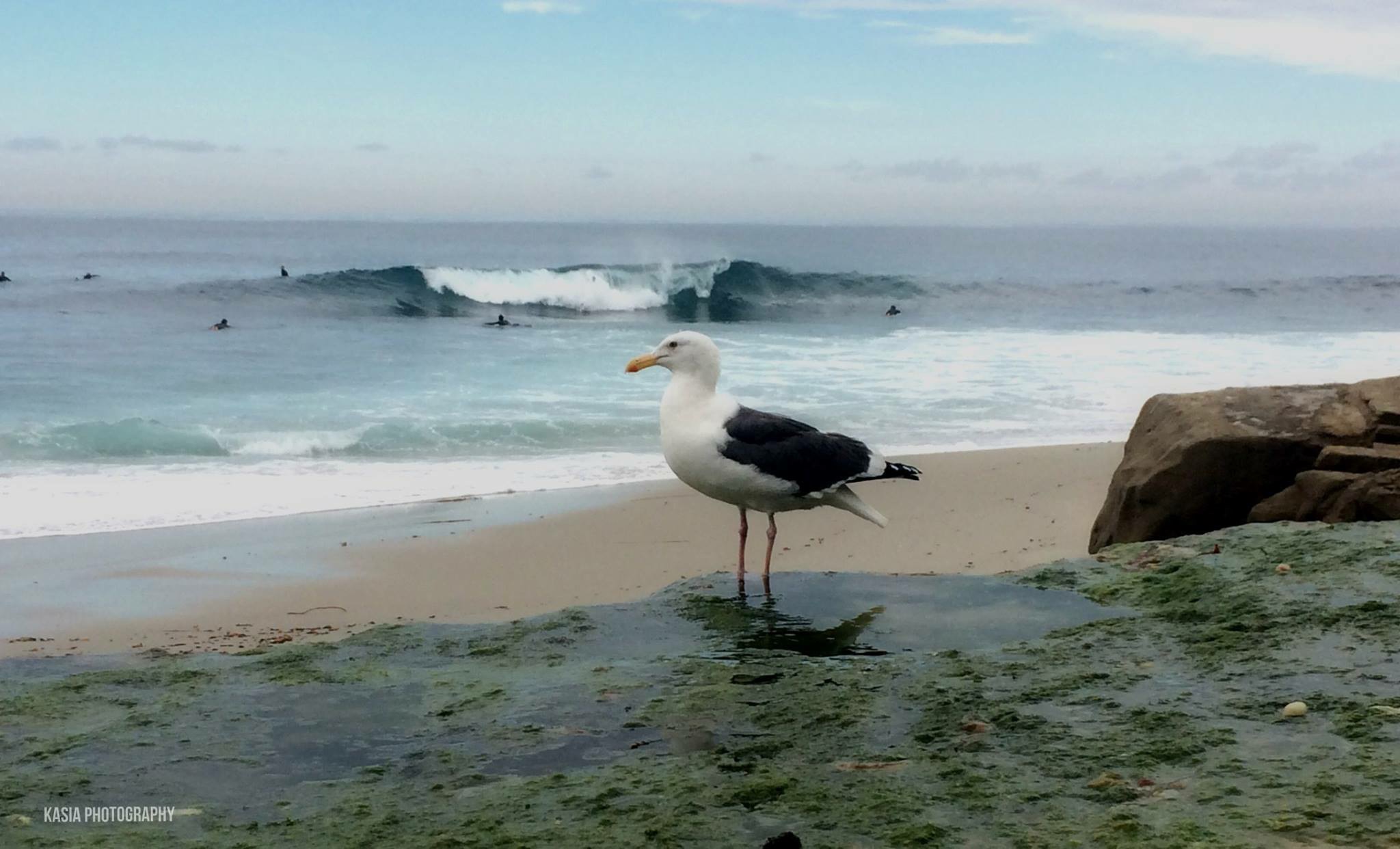 CeliaWorkshop Registration FormSexual Violence Landscape – Series 2Andrea Black © andreablack@xtra.co.nz027 276 4515Please complete to secure your place.Date you are attending: Name of participant: Phone contact:             Postal address:            Email: Organisation:                Occupation/role:         Paid $100		YES 		NO		Bank Account 02-0308-0006871-083Refreshments and a light lunch provided.My dietrary requirements are:Allergies:Relevant information the facilitators need to know:My purpose for attending this workshop is:Thank you, we look forward to seeing you.